URBROJ: 238/10-111-740-3/22U Ivanić-Gradu, dana 29. lipnja 2022. godineTemeljem članka 10. stavka 12. Zakona o pravu na pristup informacijama (Narodne novine, broj 25/13, 85/15 i 69/22), Stručno vijeće Naftalan-a, specijalne bolnice za medicinsku rehabilitaciju, iz Ivanić-Grada, Omladinska 23a, objavljujeZAKLJUČKE I ODLUKE USVOJENE NA SJEDNICI STRUČNOG VIJEĆANa sjednici održanoj dana 29. lipnja 2022. godine s početkom u 07,45 sati, redoslijedom predloženog i usvojenog dnevnog reda, Stručno vijeće Naftalan-a, specijalne bolnice za medicinsku rehabilitaciju, donijelo je sljedeće: Ad. 1.Jednoglasno je usvojen zapisnik sa sjednice Stručnog vijeća Naftalana, specijalne bolnice za medicinsku rehabilitaciju, održane dana 18. svibnja 2022. godine.Ad. 2.Jednoglasno je usvojen prijedlog za razrješenjem Prim. Gordane Krnjević-Pezić, dr.med., s dužnosti predsjednice Stručnog vijeća Naftalana, specijalne bolnice za medicinsku rehabilitaciju.Ad. 3. Jednoglasno je usvojen prijedlog o imenovanju Prim. Pere Vržogića, dr.med., novim predsjednikom Stručnog vijeća Naftalana, specijalne bolnice za medicinsku rehabilitaciju.  Predsjednica  Stručnog vijeća:       Prim. Gordana Krnjević-Pezić, dr.med. 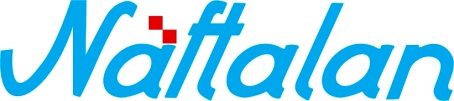 specijalna bolnica za medicinsku rehabilitaciju10310 Ivanić-Grad, Omladinska 23a, HRVATSKA, p.p. 47                      Tel.: ++385 1 2834 555, Fax.: ++385 1 2881 481,                                        www.naftalan.hr, e-mail: naftalan@naftalan.hrMB: 3186342, OIB: 43511228502IBAN: HR7023600001101716186